   Votre appartement          A.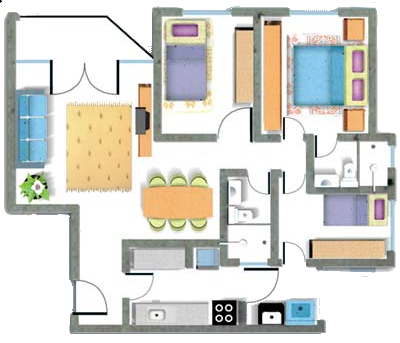 <= Dessinez le logement du voisin en suivant ses indications.
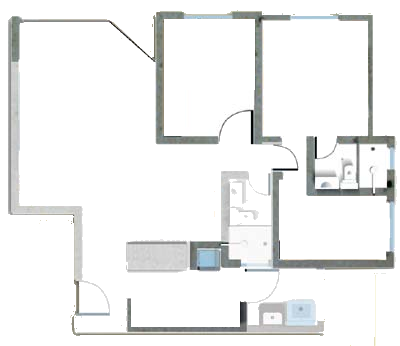           Votre appartement          B. 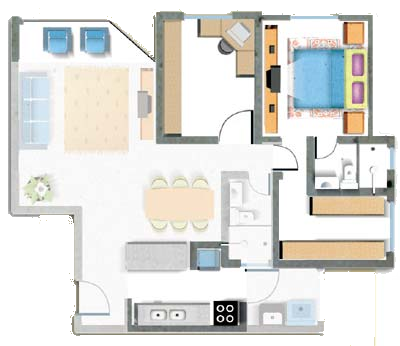 <= Dessinez le  logement du voisin en suivant ses indications
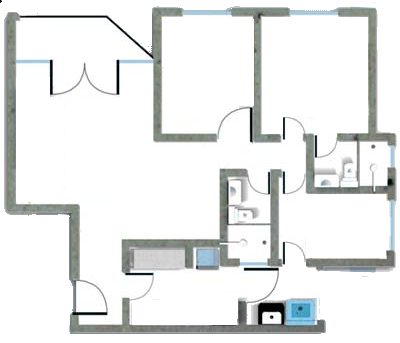 